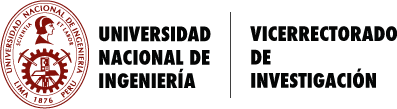 2022 FORMULARIO DE AUTOEVALUACIÓN DE LOS GRUPOS DE INVESTIGACIÓN DE LA UNIVERSIDAD    NACIONAL DE INGENIERÍAEl presente formulario tiene el propósito de identificar las fortalezas y producción de los grupos de Investigación con la finalidad de categorizarlos como: Grupo consolidado, grupo por consolidar, grupo emergente o nuevo grupo constituido de acuerdo a los indicadores establecidos. Además, permitirá a la Institución conocer nuestro progreso en el cumplimiento de los objetivos para alcanzar altos estándares en la Investigación.RECOMENDACIONESEn el caso de productos como artículos indizados, publicaciones completas en memorias o anales de congreso, libros y capítulos de libros, otro tipo de producto en el que no se verifique coautoría entre integrantes del grupo (autor único), el autor podrá registrar dicha producción como grupal siempre que se haya desarrollado en el marco del trabajo colaborativo del grupo de investigación al que pertenece.Del mismo modo, no se considerará la producción de aquellos grupos que inscriban únicamente productos de autoría exclusiva de uno de los miembros del grupo.Tener en cuenta que para se considerarán grupos de investigación categorizados por el VRI, aquellos que obtengan como puntaje mínimo 26 puntos  INDICADOR I: PRODUCCIÓN CIENTÍFICA DEL GRUPO DE INVESTIGACIÓN  INDICADOR I: PRODUCCIÓN CIENTÍFICA DEL GRUPO DE INVESTIGACIÓNRUBRODESCRIPCIÓNIA: ARTICULOS PUBLICADOS EN REVISTAS INDEXADASArtículos en revistas indexadas SCOPUS, WOS, WILEY, Etc (I) ó SCIELO, LATINDEX (II) publicados (2017-jun 2022) En revistas (I) ≥ 04 =PUNTAJE 6, ≥ 02 = PUNTAJE 3, sólo 01 = PUNTAJE 2;      En revistas (II) ≥ 03 = PUNTAJE 2, sólo 01 =PUNTAJE 1 Título “………..............................................................................................................................”      Nombre de la Revista………………………………….. indexada en: …………………………Año ………Título “………..............................................................................................................................”          Nombre de la Revista………………………………….. indexada en: …………………………Año ………Título “………..............................................................................................................................”      Nombre de la Revista………………………………….. indexada en: …………………………Año ………Título “………..............................................................................................................................”          Nombre de la Revista………………………………….. indexada en: …………………………Año ………IB. PROPIEDAD INTELECTUALPatentes registradas en INDECOPI (2017- jun 2022)Patentes de invención concedidas ≥ 02 = PUNTAJE 5 Patentes de utilidad concedidas ≥ 02 = PUNTAJE 4Sólo 01 Patente de invención concedida = PUNTAJE 3Sólo 01 Patente de utilidad concedida = PUNTAJE 2Patentes de invención y/o utilidad inscritas ≥ 02 = PUNTAJE 11) Título “…………………………………………………………………………………………………………………………”Número de certificado de concesión/ registro: …………………………….2) Título “…………………………………………………………………………………………………………………………”Número de certificado de concesión/ registro: …………………………….1) Título “…………………………………………………………………………………………………………………………”Número de certificado de concesión/ registro: …………………………….2) Título “…………………………………………………………………………………………………………………………”Número de certificado de concesión/ registro: …………………………….IC. LIBROLibro publicado en editorial internacional o nacional (2017- jun 2022)Autor de Libro publicado en editorial internacional = PUNTAJE 6  Autor de Libro publicado en editorial nacional = PUNTAJE 4Título “………..............................................................................................................................”      Nombre de los autores………………………………….. Editorial: …………………………Año ………Título “………..............................................................................................................................”          Nombre de los autores………………………………….. Editorial: …………………………Año ………Título “………..............................................................................................................................”      Nombre de los autores………………………………….. Editorial: …………………………Año ………Título “………..............................................................................................................................”          Nombre de los autores………………………………….. Editorial: …………………………Año ………ID. CAPÍTULO DE LIBROCapítulo de Libro publicado en editorial internacional o nacional (2017- jun 2022)Autor de Capítulo de Libro publicado en editorial internacional = PUNTAJE 3      Autor de Capítulo de Libro publicado en editorial nacional = PUNTAJE 2Título “………..............................................................................................................................”      Nombre de los autores………………………………….. Editorial: …………………………Año ………Título “………..............................................................................................................................”          Nombre de los autores………………………………….. Editorial: …………………………Año ………Título “………..............................................................................................................................”      Nombre de los autores………………………………….. Editorial: …………………………Año ………Título “………..............................................................................................................................”          Nombre de los autores………………………………….. Editorial: …………………………Año ………  INDICADOR II: FORMACIÓN DE RECURSOS HUMANOS  INDICADOR II: FORMACIÓN DE RECURSOS HUMANOSRUBRODESCRIPCIÓNIIA: ASESORÍA Y SUSTENTACIÓN DE TESIS  Número de Tesis asesoradas con sustento por uno de los investigadores del grupo de investigación(2017- jun 2022)         Tesis doctorales ≥ 1 = PUNTAJE 4         Tesis de Maestría ≥ 1 = PUNTAJE 3         Tesis de Pregrado ≥ 1 = PUNTAJE 1Título “………..............................................................................................................................”      Nombre del tesista………………………………….. asesorada por: …………………………Año ………Título “………..............................................................................................................................”          Nombre del tesista………………………………….. asesorada por: …………………………Año ………Título “………..............................................................................................................................”      Nombre del tesista………………………………….. asesorada por: …………………………Año ………Título “………..............................................................................................................................”          Nombre del tesista………………………………….. asesorada por: …………………………Año ………  INDICADOR III: RECONOCIMIENTO A LOS MIEMBROS DEL GRUPO DE INVESTIGACIÓN  INDICADOR III: RECONOCIMIENTO A LOS MIEMBROS DEL GRUPO DE INVESTIGACIÓN  INDICADOR III: RECONOCIMIENTO A LOS MIEMBROS DEL GRUPO DE INVESTIGACIÓNRUBRORUBRODESCRIPCIÓNIIIA: DOCENTE INVESTIGADOR UNIIIIA: DOCENTE INVESTIGADOR UNI  Número de Docentes investigadores UNI, reconocidos por RR. 395-2022/RR 635-2022 que integran el grupo de investigación        Cuenta con 03 a más docentes investigadores = PUNTAJE 6        Cuenta con 02 docentes investigadores = PUNTAJE 4        Cuenta con 01 docente investigador  = PUNTAJE 2 Nombre del Docente UNI ………...............................................................................................         Condición Laboral………………………………….. Facultad………………………………………………….Nombre del Docente UNI ………...............................................................................................         Condición Laboral………………………………….. Facultad………………………………………………….Nombre del Docente UNI ………...............................................................................................         Condición Laboral………………………………….. Facultad………………………………………………….Nombre del Docente UNI ………...............................................................................................         Condición Laboral………………………………….. Facultad………………………………………………….Nombre del Docente UNI ………...............................................................................................         Condición Laboral………………………………….. Facultad………………………………………………….Nombre del Docente UNI ………...............................................................................................         Condición Laboral………………………………….. Facultad………………………………………………….IIIB:  INVESTIGADOR RENACYT     IIIB:  INVESTIGADOR RENACYT          Investigadores RENACYT que integran el grupo de investigación      C.M ≥ 2 = PUNTAJE 6; C.M solo 01 = PUNTAJE 4     M. R ≥ 1 = PUNTAJE 3    (*)Carlos Monge (C.M), María Rostworowski (M.R)Nombre ………...............................................................................................Categoría RENACYT………………………………….. Nivel………………………Nombre ………...............................................................................................      Categoría RENACYT………………………………….. Nivel………………………Nombre ………...............................................................................................Categoría RENACYT………………………………….. Nivel………………………Nombre ………...............................................................................................      Categoría RENACYT………………………………….. Nivel………………………Nombre ………...............................................................................................Categoría RENACYT………………………………….. Nivel………………………Nombre ………...............................................................................................      Categoría RENACYT………………………………….. Nivel………………………IIIC:      FORMACIÓN ACADÉMICAIIIC:      FORMACIÓN ACADÉMICA     Grado académico de los integrantes del grupo de investigación      Cuenta con 02 a más Doctores = PUNTAJE 6     Cuenta con 01 Doctor = PUNTAJE 4     Cuenta con 01 a más Magíster = PUNTAJE 2Nombre ………...............................................................................................Grado………………………………….. Especialidad………………………Nombre ………...............................................................................................          Grado………………………………….. Especialidad………………………Nombre ………...............................................................................................Grado………………………………….. Especialidad………………………Nombre ………...............................................................................................          Grado………………………………….. Especialidad………………………Nombre ………...............................................................................................Grado………………………………….. Especialidad………………………Nombre ………...............................................................................................          Grado………………………………….. Especialidad………………………IIID:      MÉRITO ACADÉMICO      Premiación académica a uno de los integrantes del grupo de investigación  el    periodo 2017- jun 2022     Galardón o reconocimiento a la investigación otorgado por entidad pública o     privada internacional = PUNTAJE 4Galardón o reconocimiento a la investigación otorgado por entidad pública o privada nacional = PUNTAJE 2     Premiación académica a uno de los integrantes del grupo de investigación  el    periodo 2017- jun 2022     Galardón o reconocimiento a la investigación otorgado por entidad pública o     privada internacional = PUNTAJE 4Galardón o reconocimiento a la investigación otorgado por entidad pública o privada nacional = PUNTAJE 2Nombre del Integrante de Grupo ………...............................................................................................Nombre del Reconocimiento…………………………………………. Año ………………Nombre del Integrante de Grupo ………...............................................................................................Nombre del Reconocimiento ……………………………………………… Año ………………Nombre del Integrante de Grupo ………...............................................................................................Nombre del Reconocimiento…………………………………………. Año ………………Nombre del Integrante de Grupo ………...............................................................................................Nombre del Reconocimiento ……………………………………………… Año ………………Nombre del Integrante de Grupo ………...............................................................................................Nombre del Reconocimiento…………………………………………. Año ………………Nombre del Integrante de Grupo ………...............................................................................................Nombre del Reconocimiento ……………………………………………… Año ………………  INDICADOR IV: GESTIÓN DE PROYECTOS DE INVESTIGACIÓN  INDICADOR IV: GESTIÓN DE PROYECTOS DE INVESTIGACIÓNRUBRODESCRIPCIÓNIVA: Docente  responsable ocoinvestigador de proyectoUNI comoentidad ejecutora   Proyectos con financiamiento Externo (FONDECYT, INNOVATE, otros) o Interno (Facultad o VRI) ejecutados en el periodo 2017- jun 2022. Listar.  (*) Si participó como Co-investigador el puntaje asignado es el 50%    Proyectos con Financiamiento Externo ≥ 02 = PUNTAJE 4   Un (1) Proyecto con Financiamiento Externo = PUNTAJE 3    Proyectos con Financiamiento Interno VRI ≥ 02 =PUNTAJE  2   UN (1) Proyecto con Financiamiento Interno VRI o Facultad = PUNTAJE 1  Proyectos desarrollados: Junio 2022 - 2017Título “……………………………………………………….…………………………………………………………”       Nombre Jefe de Proyecto…….………………………….……………………………………………………….       Entidad que financia ………………………………..Monto (S/) …………………………………………..    2)  Título “……………………………………………………….……………………………………………………….”        Nombre Jefe de Proyecto…….………………………….…………………………………………………….      Entidad que financia ………………………………..Monto (S/) …………………………………………  Proyectos desarrollados: Junio 2022 - 2017Título “……………………………………………………….…………………………………………………………”       Nombre Jefe de Proyecto…….………………………….……………………………………………………….       Entidad que financia ………………………………..Monto (S/) …………………………………………..    2)  Título “……………………………………………………….……………………………………………………….”        Nombre Jefe de Proyecto…….………………………….…………………………………………………….      Entidad que financia ………………………………..Monto (S/) …………………………………………IVB:  Colaboración en desarrollo de proyectos de investigación        Entidades Nacionales e Internacionales que colaboran en el desarrollo de los Proyectos de investigación  Junio 2022 - 2017     Cuenta con 02 a más Entidades del extranjero = PUNTAJE 6     Cuenta con 01 Entidad del extranjero = PUNTAJE 4     Cuenta con 02 a más Entidades nacionales = PUNTAJE 2     Cuenta con 01 Entidad nacional = PUNTAJE 1Nombre  de la Entidad ………...............................................................................................Proyecto 1………………………………….. Año………………………Nombre de la Entidad………...............................................................................................Proyecto 2………………………………….. Año………………………Nombre  de la Entidad ………...............................................................................................Proyecto 1………………………………….. Año………………………Nombre de la Entidad………...............................................................................................Proyecto 2………………………………….. Año………………………  INDICADOR V: RECURSOS MATERIALES  INDICADOR V: RECURSOS MATERIALESRUBRODESCRIPCIÓNVA: Infraestructura  Cuenta con espacio permanente designado por su Facultad. Adjunte dirección, No. de Aula.    Espacio del trabajo del grupo de investigación implementado en la facultad = PUNTAJE 4   Espacio del trabajo del grupo de investigación em proceso de implementación en la facultad = =PUNTAJE  2Dirección. …………………………………………………………………………………………………..……….Estado (implementado o en proceso) …………………………………………………………………….Dirección. …………………………………………………………………………………………………..……….Estado (implementado o en proceso) …………………………………………………………………….VB:  Equipamiento  Cuenta con equipamiento necesario para el desarrollo de los trabajos de Investigación. No. equipos superior a $ 10,000 ≥ 3 = PUNTAJE 6  Un solo equipo superior a $10, 000 1 = PUNTAJE 3 Equipamiento menor = PUNTAJE 1Categoría del GrupoRango de puntajeGrupo Consolidado75-100Grupo por consolidar51-74Grupo Emergente26-50Grupo Nuevo o Constituido no tienen actividad  regular≤ 25